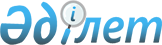 О внесении изменения в постановление Правительства Республики Казахстан от 2 июля 2009 года № 1020Постановление Правительства Республики Казахстан от 30 декабря 2009 года № 2257

      В соответствии с Бюджетным кодексом Республики Казахстан от 4 декабря 2008 года и постановлением Правительства Республики Казахстан от 26 февраля 2009 года № 220 "Об утверждении Правил исполнения бюджета и его кассового обслуживания" Правительство Республики Казахстан ПОСТАНОВЛЯЕТ:



      1. Внести в постановление Правительства Республики Казахстан от 2 июля 2009 года № 1020 "О выделении средств из резерва Правительства Республики Казахстан" следующее изменение:



      в пункте 1 цифры и слова "3572100000 (три миллиарда пятьсот семьдесят два миллиона сто тысяч)" заменить цифрами и словами "3537683000 (три миллиарда пятьсот тридцать семь миллионов шестьсот восемьдесят три тысячи)".



      2. Настоящее постановление вводится в действие со дня подписания.      Премьер-Министр

      Республики Казахстан                       К. Масимов
					© 2012. РГП на ПХВ «Институт законодательства и правовой информации Республики Казахстан» Министерства юстиции Республики Казахстан
				